Комплектование логопедических групп.Логопедический пункт комплектуется из числа детей МБДОУ в возрасте от 5 до 7 лет.На ставку учителя - логопеда зачисляется не более 20 воспитанников.По итогам обследования логопед устанавливает очередность зачисления детей в логопункт.Преимуществом при зачислении пользуются дети подготовительной к школе группы.Занятия проводятся с детьми, имеющими нарушения речи:фонетический дефект;фонематическое недоразвитие речи;фонетико-фонематическое недоразвитие речи;общее недоразвитие речи.Дети с ОНР с клиническими диагнозами: дизартрия, аллалия, заикание подлежат обучению в специализированных детских садах.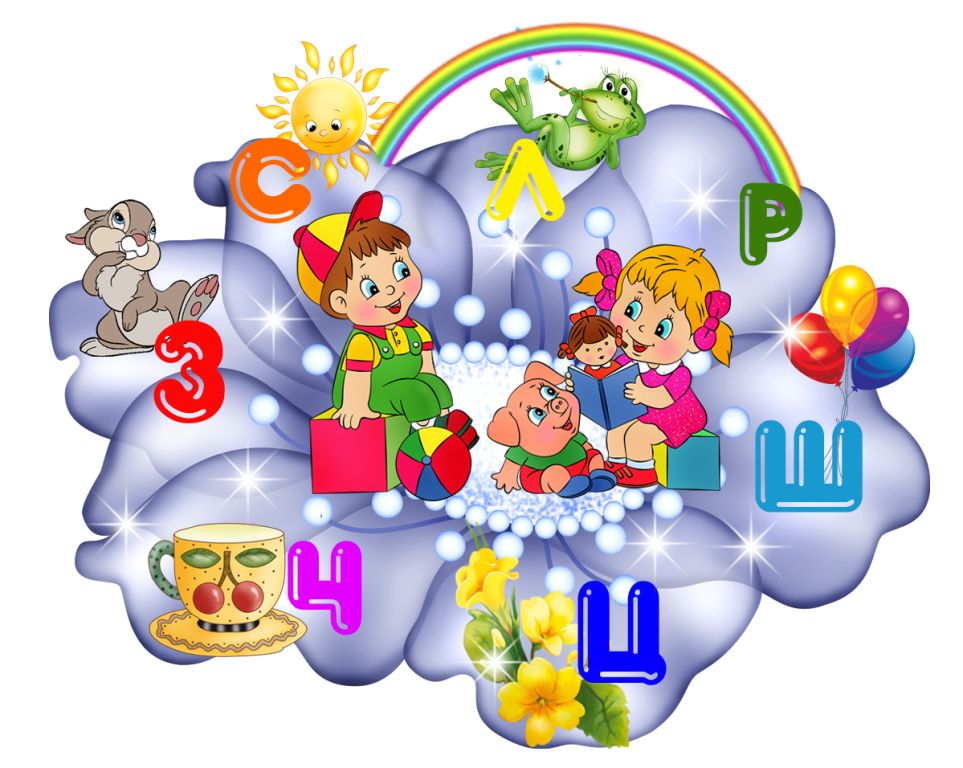 